  		Interpreter Request Form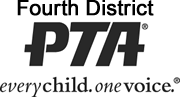 Please complete this fillable form and return via email to communications@fourthdistrictpta.orgToday’s Date:   Name: Council: Email: 						Phone: Event Title: 	Event Day & Date:    			Times: Event Location: Location Name:  		Where on site: Anticipated Number of People Needing Interpretation Services:    Brief Description of Event: I realize that the cost of an interpreter is $50 for the first two hours and $25 for each additional hour.  The charges will be paid by 4th District, and our council will need to reimburse the costs.  Yes  initial hereFourth District has limited funds to help cover up to half of the costs associated with hiring an interpreter.  Will you be requesting financial help? Yes   No